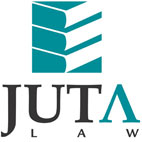 JUTA'S WEEKLY STATUTES BULLETIN(Bulletin 43 of 2018 based on Gazettes received during the week 19 to 26 October 2018)JUTA'S WEEKLY E-MAIL SERVICEISSN 1022 - 6397PROCLAMATIONS AND NOTICESMILITARY PENSIONS ACT 84 OF 1976Determination of amounts for purposes of the Act published with effect from 1 April 2018 (GN R1180 in GG 41997 of 26 October 2018) (p59)SMALL CLAIMS COURTS ACT 61 OF 1984Establishment of small claims court for the area of Komatipoort published 
(GN 1145 in GG 41996 of 26 October 2018) (p229)RULES BOARD FOR COURTS OF LAW ACT 107 OF 1985 & CHILDREN'S ACT 38 OF 2005Draft Children's Court Rules, together with Memorandum and Forms published for comment AGRICULTURAL PRODUCT STANDARDS ACT 119 OF 1990Notice of publication for comment of proposed Regulations Relating to the Classification, Packing and Marking of Certain Raw Processed Meat Products intended for sale in the Republic of South Africa published (GN 1138 in GG 41996 of 26 October 2018) (p18) LABOUR RELATIONS ACT 66 OF 1995Bargaining Council for Civil Engineering Industry (BCCEI): Extension of Wage and Task Grade Collective Agreement to non-parties with effect from 24 September 2018 until 31 August 2021 published in GN R951 in GG 41904 of 14 September 2018 corrected 
(GN R1178 in GG 41997 of 26 October 2018) (p53)Motor Industry Bargaining Council (MIBCO): Extension to non-parties of the Administrative Collective Agreement published with effect from 5 November 2018 to 31 August 2019 (GN R1177 in GG 41997 of 26 October 2018) (p11)Extension to non-parties of the Administrative Collective Agreement published with effect from 3 September 2017 to 31 August 2019 in GN R888 in GG 41065 of 25 August 2017 cancelled with effect from 5 November 2018 (GN R1179 in GG 41997 of 26 October 2018) (p58)ROAD ACCIDENT FUND ACT 56 OF 1996Adjustment of statutory limit in respect of claims for loss of income and loss of support published with effect from 31 October 2018 (BN 145 in GG 41996 of 26 October 2018) (p297)SOUTH AFRICAN SCHOOLS ACT 84 OF 1996National Norms and Standards for School Funding (NNSSF): Notice of publication of list of schools that may not charge school fees published 
(GN 1137 in GG 41994 of 24 October 2018) (p4)SOUTH AFRICAN SCHOOLS ACT 84 OF 1996 & NATIONAL EDUCATION POLICY ACT 27 OF 1996Extension of submissions on notice of intention to amend section four and section three for some subjects in the Curriculum and Assessment Policy Statement (CAPS) for Grades R-12 published for comment in GN 899 in GG 41870 of 31 August 2018 published 
(GNs 1140 & 1141 in GG 41996 of 26 October 2018) (pp 21 & 23)LONG-TERM INSURANCE ACT 52 OF 1998 & SHORT-TERM INSURANCE ACT 53 OF 1998Clarification of commencement of certain amendments to Regulations published 
(GenN 652 in GG 41996 of 26 October 2018) (p285)GENERAL AND FURTHER EDUCATION AND TRAINING QUALITY ASSURANCE ACT 58 OF 2001Notice of intention to develop Regulations for the Quality Assurance of Private Colleges for Continuing Education and Training, offering qualifications registered on the General and Further Education and Training Qualifications Sub-framework, and the Accreditation of Private Assessment Bodies published for comment and GenN 633 in GG 41970 of 12 October 2018 corrected (GN 1142 in GG 41996 of 26 October 2018) (p24)LOCAL GOVERNMENT: MUNICIPAL FINANCE MANAGEMENT ACT 56 OF 2003Municipal Amendment Regulations on Minimum Competency Levels, 2018 published 
(GN 1146 in GG 41996 of 26 October 2018) (p230)NATIONAL ENVIRONMENTAL MANAGEMENT: BIODIVERSITY ACT 10 OF 2004Draft National Biodiversity Framework published for comment 
(GN 1143 in GG 41996 of 26 October 2018) (p28)NATIONAL ENVIRONMENTAL MANAGEMENT: AIR QUALITY ACT 39 OF 20042017 National Framework for Air Quality Management in the Republic of South Africa published (GN 1144 in GG 41996 of 26 October 2018) (p109)NATIONAL ENERGY REGULATOR ACT 40 OF 2004National Energy Regulator of South Africa (NERSA): Notice of public hearings on Eskom's third Multi-Year Price Determination (MYPD3) Regulatory Clearing Account (RCA) Year 5 (2017/18) and Fourth Multi Year Determination (MYPD4) Applications and indicative timelines for the determination process published (GN 1136 in GG 41993 of 24 October 2018) (p4)NATIONAL REGULATOR FOR COMPULSORY SPECIFICATIONS ACT 5 OF 2008Compulsory specification for lampholders (VC 8011) amendment published in GN 285 in GG 40733 of 31 March 2017 corrected (GN 1176 in GG 41996 of 26 October 2018) (p284)NATIONAL QUALIFICATIONS FRAMEWORK ACT 67 OF 2008South African Qualifications Authority (SAQA): Notice of publication for comment of draft amendments to the National Policy and Criteria for the implementation of recognition of prior learning published (GN 1182 in GG 42001 of 26 October 2018) (p4)TAX ADMINISTRATION ACT 28 OF 2011Incidences of non-compliance that are subject to a fixed amount penalty in accordance with ss. 210 (1) and 211 of the Act published (GN 1175 in GG 41996 of 26 October 2018) (p282)BILLSCompetition Amendment Bill, 2018 [B23A-2018] & [B23B-2018]Adjustments Appropriation Bill, 2018 [B35-2018]Special Appropriation Bill, 2018 [B36-2018]Rates and Monetary Amounts and Amendment of Revenue Laws Bill, 2018 [B37-2018] Taxation Laws Amendment Bill, 2018 [B38-2018]Tax Administration Laws Amendment Bill, 2018 [B39-2018]Revised draft Economic Regulation of Transport Bill, 2018 published for comment 
(GN 1135 in GG 41992 of 24 October 2018) (p4)Draft Public Finance Management Amendment Bill, 2018, notice of intention to introduce private member's bill and explanatory summary published for comment 
(GenN 659 in GG 41999 of 25 October 2018) (p4)PROVINCIAL LEGISLATIONEASTERN CAPELocal Government: Municipal Property Rates Act 6 of 2004: King Sabata Dalindyebo Local Municipality: Resolution levying property rates for the financial year 1 July 2017 to 30 June 2018 published with effect from 1 July 2017 to 30 June 2018 
(LAN 232 in PG 4134 of 22 October 2018) (p12)Constitution of the Republic of South Africa, 1996 and Local Government: Municipal Systems Act 32 of 2000: Kouga Local Municipality: Standing Rules and Orders for the Meetings of Council and all its Committees published (LAN 233 in PG 4134 of 22 October 2018) (p13)GAUTENGGauteng Provincial Laws General Amendment Bill, 2018 published for comment 
(PremN 3 in PG 307 of 24 October 2018) (p3)KWAZULU-NATALConstitution of the Republic of South Africa, 1996 and Local Government: Municipal Systems Act 32 of 2000: Ray Nkonyeni Local Municipality: Parking and Related Matters By-law, 2018 published and Parking Meter By-laws for Borough of Port Shepstone; Parking Meter By-laws for Margate Municipality; By-laws relating to Off-Street Parking and Stopping Places for Transport Services; and By-laws relating to Off-Street parking and Stopping Places for Transport Services repealed with effect from six months from date of publication or on such date as may be determined (MN 111 in PG 2012 of 25 October 2018) (p21)Local Government: Municipal Property Rates Act 6 of 2004: Msunduzi Local Municipality: Resolution levying property rates for the financial year 1 July 2018 to 30 June 2019 published with effect from 1 July 2018 (MN 112 in PG 2013 of 25 October 2018) (p3)MPUMALANGAConstitution of the Republic of South Africa, 1996 and Local Government: Municipal Systems Act 32 of 2000: Dr Pixley Ka Isaka Seme Local Municipality: Street Trading By-law published (LAN 84 in PG 2978 of 26 October 2018) (p18)Spatial Planning and Land Use Management Act 16 of 2013: Notice of review of the Draft Spatial Development Framework (SPDF) published for comment 
(LAN 85 in PG 2978 of 26 October 2018) (p31)NORTHERN CAPELocal Government: Municipal Property Rates Act 6 of 2004: Gamagara Local Municipality: Tariffs for the 2018/2019 financial year published with effect from 1 July 2018 
(GenN 118 in PG 2220 of 22 October 2018) (p12)NORTH WESTConstitution of the Republic of South Africa, 1996 and Local Government: Municipal Systems Act 32 of 2000: Madibeng Local Municipality: Public Parks By-law published 
(LAN 129 in PG 7946 of 23 October 2018) (p31)Constitution of the Republic of South Africa, 1996 and Local Government: Municipal Systems Act 32 of 2000: Madibeng Local Municipality: Open Space By-law published and any policy relating to open spaces, parks and/or adopt-a-park repealed 
(LAN 129 in PG 7946 of 23 October 2018) (p45)WESTERN CAPEDisaster Management Act 57 of 2002: City of Cape Town Metropolitan Municipality: Extension of declaration of a local state of drought disaster for a further one month from 26 October 2018 to 26 November 2018 published (LAN 57371 in PG 7993 of 19 October 2018) (p833)Disaster Management Act 57 of 2002: City of Cape Town Metropolitan Municipality: Extension of the declaration of a local state of disaster as a result of a devastating fire in the Imizamo-Yethu informal settlement situated in Hout Bay for a further one-month period from 1 November 2018 until 30 November 2018 published (LAN 57372 in PG 7993 of 19 October 2018) (p833)Constitution of the Republic of South Africa, 1996: Knysna Local Municipality: Electricity Supply By-law published and previous by-laws repealed 
(LAN 57379 in PG 7994 of 22 October 2018) (p2)Knysna Local Municipality: Control of Undertakings that Sell Liquor By-law published and previous by-laws repealed (LAN 57380 in PG 7994 of 22 October 2018) (p30)Nature and Environmental Conservation Ordinance 19 of 1974: Hunting seasons, daily bag limits and hunting by the use of prohibited hunting methods, 2019 published 
(PN 131 in PG 7995 of 26 October 2018) (p842)Sea-Shore Act 21 of 1935: Hessequa Local Municipality: Notice of proposal to enter into a lease for the installation of an intake and discharge infrastructure below the high-water mark of the Breede River Estuary (Farm 723, Swellendam) published for comment 
(PN 132 in PG 7995 of 26 October 2018) (p848)Sea-Shore Act 21 of 1935: Swellendam Local Municipality: Notice of proposal to enter into a lease with Mr P J Winterbach for the construction of a jetty below the high-water mark of the Breede River: Erf 450, Malagas published for comment 
(PN 133 in PG 7995 of 26 October 2018) (p849)Overstrand Local Municipality: Amendment By-law on Rules for Internal Arrangements, 2018 published (LAN 57387 in PG 7995 of 26 October 2018) (p851)This information is also available on the daily legalbrief at www.legalbrief.co.za